New York State Department of Environmental Conservation Division of Water 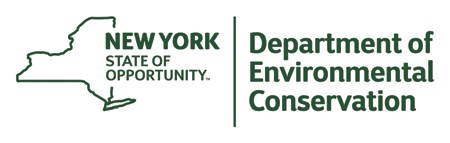 Bureau of Flood Protection and Dam Safety, 4th Floor 625 Broadway, Albany, New York 12233-3504 Phone: (518) 402-8185 • FAX: (518) 402-9029 Website: www.dec.ny.gov Dam Safety Annual Certification Form 6 NYCRR Part 673.8 requires that Owners of Class C - High Hazard and Class B -Intermediate Hazard dams submit an annual certification to the NYSDEC - Dam Safety Section by January 31 of each year.  Please refer to 6 NYCRR Part 673 which governs the definitions and provides additional detail on the questions listed below. Reporting Year (prior full calendar year):  2022Dam Name: _______________________________________________________________________  Dam Location: County: _________________________  Town/City: __________________________NYS Dam ID: ______________________________________________________________________  	        Hazard Class: (circle one)               	B-Intermediate       	C-High  Location (deg/min/sec): Latitude: _________________  Longitude: ___________________________Owner Name:_______________________________________________________________________Owner Address: _______________________________________________________________________________________________________________________________________________________Owner Telephone Number: _____________________ Email:_________________________________Certification I certify under penalty of law that this document and all attachments were prepared under my direction or supervision and that the information submitted is, to the best of my knowledge and belief, true, accurate, and complete.   This Certification must be signed by an individual on his or her own behalf, or by either a principal executive officer or ranking elected official, or duly authorized representative of the dam owner. Name: ________________________________________________________________________ Title: _________________________________________________________________________ Company: _____________________________________________________________________ Address:  ______________________________________________________________________ Email: ________________________________________________________________________ Signature: _____________________________________________________________________ Date: _________________________________________________________________________ Send Form and Attachments to: NYSDEC - Dam Safety Section 625 Broadway, 4th Floor Albany, New York 12233-3504 Phone: (518) 402-8185 Fax: (518) 402-9029 Note: The Dam Owner may have other reporting requirements as identified in Part 673 including, but not limited to, reporting: i) flow in an erodible auxiliary spillway, ii) change in ownership, and iii) an engineering assessment every 10 years, following the initial engineering assessment.       													Do you have a written Inspection and Maintenance Plan, in compliance with Part 673, that is being implemented?If no, provide a date it will be completed and implemented:             Yes             No              ____/____/______ Do you have a written Emergency Action Plan (EAP) in compliance with Part 673 and TOGS 3.1.3?              Yes             NoHas an EAP review been completed during the reporting year? If yes, Date review completed:Note: The EAP is to be reviewed annually.                Yes            No               _____/____/______ Were changes to the EAP needed?If yes, provide revision date:If no: certify “I have reviewed the EAP and no changes, including phone numbers are needed (initial here)                Yes            No                 ____/___/_____  Initial here if no changes were needed: _______                If changes were needed, are the updates attached to this annual                    certification?                 Yes             Sent Separately